Муниципальное бюджетное  общеобразовательное учреждение«Степановская средняя общеобразовательная школа»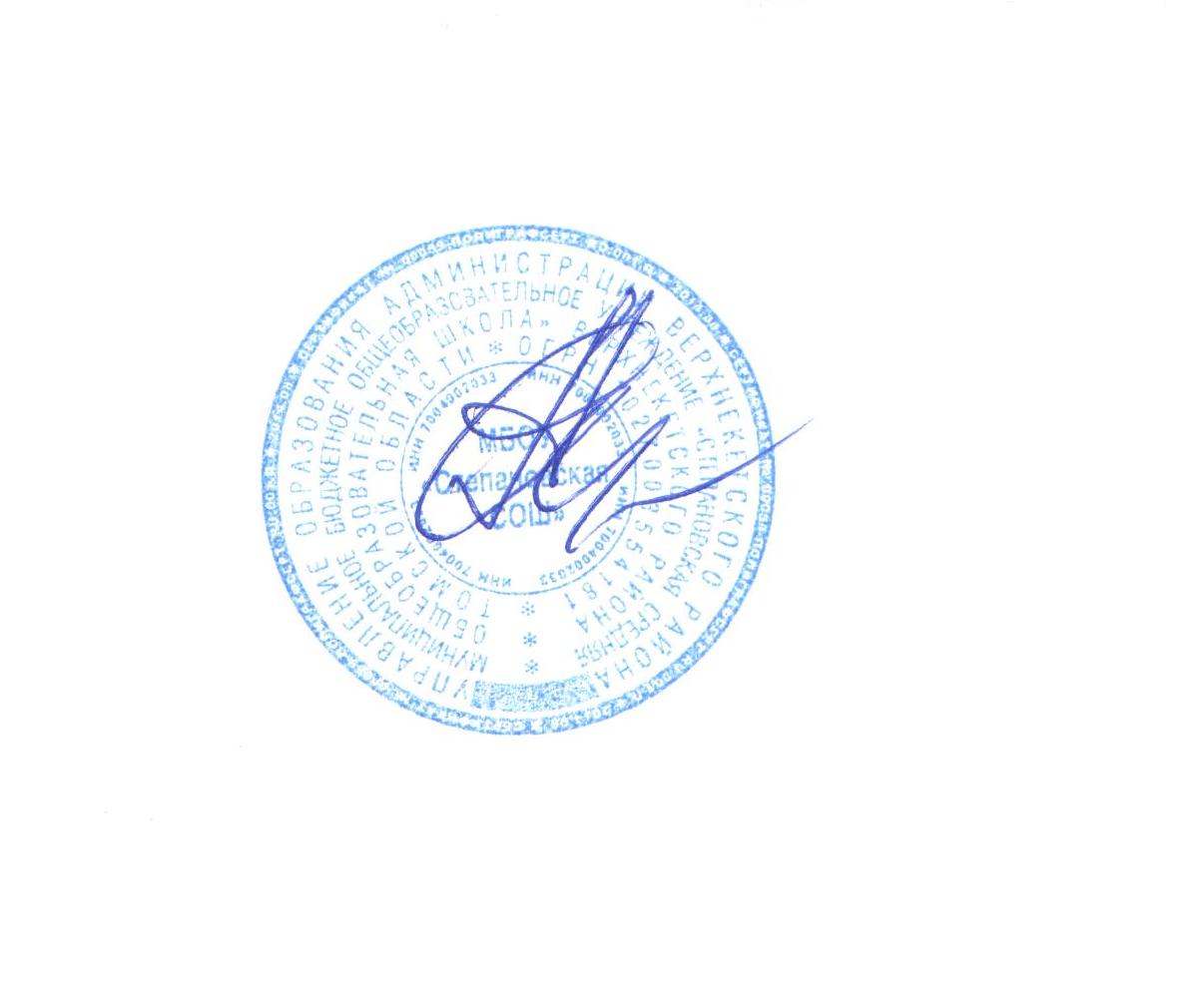 Верхнекетского района Томской областиРАБОЧАЯ ПРОГРАММА по логопедиипредшкольной группыТалаева Татьяна Владимировнаучитель-логопед2017-2018Пояснительная запискаСогласно последним исследованиям в области обучения русскому языку (академик РАО Т.Г. Рамзаева и др.) языковое образование и речевое развитие учащихся являются одной из центральных проблем современной школы. Это обусловлено рядом факторов. Изменился психический, соматический и речевой статус детей, поступающих в школу, увеличился поток учащихся с нерезко выраженными недостатками слуха, зрения, недостаточным уровнем развития познавательной деятельности, высших психических функций. У них отмечаются недостатки речевого развития, первичного или вторичного генеза, что в свою очередь обуславливает трудности в освоении программы школы. Можно выделить следующие речевые нарушения: фонетический дефект- недостаток речи, при котором дефекты произношения составляют изолированное нарушение. В этом случае коррекционное воздействие ограничивается постановкой и автоматизацией звуков и проводится на индивидуальных занятиях; фонетико-фонематическое недоразвитие речи (ФФНР) - недостаток речи, при котором имеет место недоразвитие всей звуковой стороны речи ребёнка: дефекты произношения, трудности различения звуков, недостаточная сформированность навыков анализа и синтеза звукового состава слова; общее недоразвитие речи (ОНР) - нарушение речи, при котором недостаточно сформирована вся система средств языка: дефекты произношения, трудности различения звуков, недостаточная сформированность навыков анализа и синтеза звукового состава слова, количественная и качественная неполноценность словарного запаса, недостаточная сформированность грамматического строя речи, выраженность которых может быть различной. Когда дети начинают читать и писать, у них, как правило, появляются недостатки чтения и письма, которые являются вторичным проявлением недостаточной сформированности устной речи (ОНР, ФФН). С детьми, имеющими ФФНР, ОНР и нарушения чтения и письма, обусловленные ОНР и ФФНР, проводятся групповые занятия по ( ОНР) 3-4 и (ФФНР) 4-5 человек в группе, (ОНР) - 3 , (ФФНР) -2 раза в неделю. Группы формируются на основе диагноза, возраста и тяжести речевой патологии. Цель данной программы - формирование у детей правильной устной и письменной речи. Задачи: 1. формировать правильное произношение фонем; 2. учить различать оппозиционные фонемы; 3. совершенствовать лексико-грамматическую сторону речи; 4. совершенствовать лексико-грамматическую сторону речи; 5. развивать связную речь. Формы работы: 1. Обследование: фронтальное; индивидуальное. 2.Диагностика, ИКТ тестирование. 3. Коррекционные занятия: индивидуальные занятия по постановке звуков; групповые занятия по темам, указанным в программе. Формы контроля: анализ устной и письменной речи в начале и в конце года (фронтальный и индивидуальный); проверочные работы и диктанты в течение года (в группе); тестирование; ИКТ диагностика. Направления работы:Восполнение пробелов в развитии звуковой стороны речи.  Восполнение пробелов в области овладения лексикой и грамматикой. Развитие связной речи. Предполагаемый результат: Ребёнок в ходе реализации данной программы должен: научиться правильно произносить звуки; пользоваться этими звуками в речи; различать оппозиционные фонемы; овладеть навыками звуко-буквенного и слогового анализа и синтеза; усовершенствовать лексико-грамматическую сторону речи; овладеть навыками построения связного высказывания. Содержание программы по разделам:Подготовительный этап:Цель: развитие и совершенствование сенсомоторных функций, психологических предпосылок и коммуникативной  готовности к обучению.Учитель-логопед по своему усмотрению проводит данные занятия в начале коррекционной логопедической работы, учитывая особенности развития детей и характер их речевых нарушений. I этап: коррекция дефектов произношения; формирование полноценных фонетических представлений (на базе развития фонематического восприятия) и совершенствование звуковых обобщений в процессе упражнений в звуковом анализе и синтезе.I I этап: уточнение значений имеющихся у детей слов и дальнейшее обогащение словарного запаса путём накопления новых слов, относящихся к различным частям речи; за счёт развития у детей умения активно пользоваться различными способами словообразования; уточнение, развитие и совершенствование грамматического оформления речи. Условия реализации программы: 1) Наличие необходимых условий для занятий. логопедического кабинета для занятий; наглядных пособий; дидактического материала; учебной литературы;зеркал;средств ИКТ.2) Обеспечение систематических занятий. 3) Последовательное выполнение всех задач.4) Привлечение родителей к работе с детьми дома. 5) Посещение врачей-специалистов и выполнение их рекомендаций. Возрастной состав групп: 1 класс.  Программа рассчитана на 1 год .Календарно-тематическое планирование. Список использованной литературы:Лалаева Р.И., Венедиктова Л.В. Нарушение чтения и письма у младших школьников. Диагностика и коррекция. - Ростов н/Д:"Феникс", СПБ: "Союз", 2004.Лалаева Р.И. Логопедическая работа в коррекционных классах: Кн. для логопеда. - М.: Гуманит. изд центр ВЛАДОС, 1999.Современный логопедический урок: опыт работы / авт.-сост. Е.А. Лапп, Н.Г.Фролова. - Волгоград: Учитель, 2011.Индивидуальные логопедические занятия. Старший дошкольный возраст / авт-сост. О. В. Тырышкина - Волгоград: Учитель, 2012.Пожиленко Е. А. Волшебный мир звуков и слов (пособие для логопедов). - Гуманит. изд. центр ВЛАДОС. - М., 1999.Индивидуальная коррекционная работа делится условно на несколько этапов.I. Подготовительный.Задача - тщательная и всесторонняя подготовка ребёнка к длительной и кропотливой коррекционной работе:вызвать интерес к логопедическим занятиям, даже потребность в них;развитие слухового внимания, памяти, фонематического восприятия в играх и специальных упражнениях;формирование и развитие артикуляционной моторики до уровня минимальной достаточности для постановки звуков;в процессе систематических тренировок овладение комплексом пальчиковой гимнастики;II. Формирование произносительных умений и навыковЗадачи:устранение дефектного звукопроизношения;развитие умений и навыков дифференцировать звуки, сходные артикуляционно и акустически;формирование практических умений и навыков пользования исправленной (фонетически чистой, лексически развитой, грамматически правильной) речью.Виды коррекционной работы на данном этапе:Постановка звуков.Автоматизация каждого исправленного звука в слогах.Автоматизация звука в словах.Автоматизация звука в предложениях.Дифференциация звуков.Автоматизация звуков в спонтанной речи.III. Совершенствование фонематического восприятия и навыков звукового анализа и синтеза параллельно с коррекцией звукопроизношения.IV. Систематические упражнения на развитие внимания, памяти, мышления на отработанных в произношении материале.V. Развитие связной выразительной речи на базе правильно произносимых звуков.Учитель-логопед по своему усмотрению проводит данные занятия, учитывая особенности развития детей и характер их речевых нарушений. Утверждаю 			Директор МБОУ «Степановская СОШ»__________Андреев А.А№№ урока по темеТемаКол-во часовСроки1 полугодие1 полугодие1 полугодие1 полугодие1 полугодиеДиагностика.Уточнение структуры речевого дефекта.Диагностика.Уточнение структуры речевого дефекта.Диагностика.Уточнение структуры речевого дефекта.2-15.092-15.09Занятия по автоматизации звукопроизношения.Занятия по автоматизации звукопроизношения.Занятия по автоматизации звукопроизношения.Занятия по автоматизации звукопроизношения.Занятия по автоматизации звукопроизношения.1.Буква Ш, звук (Ш)12.Автоматизация звука (Ш) в слогах, в словах и фразовой речи (по мотивам сказки М. Гаршина «Лягушка-путешественница)13.Автоматизация звука (Ш) в слогах, в словах и фразовой речи (по мотивам русской народной сказки «Теремок»)14.Буква Ж, звук (Ж)15.Автоматизация звука (Ж) в слогах, в словах и фразовой речи (по мотивам сказки К. Чуковского «Муха-цокотуха»)16.Буква Щ, звук (Щ)17.Автоматизация звука (Щ) в слогах, в словах и фразовой речи (по мотивам сказки «По щучьему велению»)18.Буква Ч, звук (Ч)19.Автоматизация звука (Ч) в слогах, в словах и фразовой речи (по мотивам сказки Э.Успенского «Крокодил Гена и его друзья»)110.Буква Л, звук (Л)111.Автоматизация звука (Л) в изолированном произношении, в слогах и в словах (по мотивам русской народной сказки «Колобок»112.Автоматизация звука (Л) в слогах, в словах и фразовой речи (по мотивам сказки «Гуси-лебеди»)113.Автоматизация звука (Л) в слогах, в словах и фразовой речи (по мотивам мультипликационной сказки «Лунтик»)114.Итоговое занятие . В гостях у звуковичка.12 полугодие2 полугодие2 полугодие2 полугодие2 полугодие1.Буква Р, звук (Р)12.Автоматизация звука (Р) в слогах, в словах и фразовой речи (по мотивам сказки А.Н. Толстого «Буратино»)13.Автоматизация звука (Р) в слогах, в словах и фразовой речи (по мотивам сказки Шарля Перро «Красная шапочка»)14.Автоматизация звука (Р) в слогах, в словах и фразовой речи (по мотивам сказки С. Михалкова «Три поросёнка»)15.Буква С, звук (С)16.Автоматизация звука (С) в слогах, в словах и фразовой речи (по мотивам русской народной сказки «Снегурочка»)17.Автоматизация звука (С) изолированно, в слогах и в словах (по мотивам сказки Шарля Перро «Кот в сапогах»)18.Автоматизация звука (С) в слогах, в словах и фразовой речи (по мотивам русской народной сказки «Кот Котофеич»)19.Автоматизация звука (З) изолированно, в слогах, в словах (по мотивам сказки Шарля Перро «Золушка»)110.Автоматизация звука (Ц) в слогах, в словах и фразовой речи (по мотивам сказки В.Ф. Одоевского «Мороз Иванович»)1Занятия по развитию дифференциации звуковЗанятия по развитию дифференциации звуковЗанятия по развитию дифференциации звуковЗанятия по развитию дифференциации звуковЗанятия по развитию дифференциации звуков11.Приключения жужжалочки  и шипелочки112.Дифференциация звуков (Ж) и (Ш) в слогах, словах и фразах (по мотивам сказки Г.-Х. Андерсена "Дюймовочка")113Дифференциация звуков (Л) и (Р) в слогах, словах и фразах (по мотивам сказки К. Чуковского "Айболит")114.Дифференциация звуков (З) и (С) в слогах, словах и фразах (по мотивам сказки Н. Носова "Приключения Незнайки и его друзей")115.Дифференциация звуков (С) и (Ш) в слогах, словах и фразах (по мотивам сказки "У солнышка в гостях")116.Дифференциация звуков (С) и (Ц) в слогах, словах и фразах (по мотивам сказки "Заяц-хваста")117.Итоговое занятие. Путешествие в цветочный город131